$IMG$Registration of modifications to the documentAny modifications to this document must be registered by the drafting body, by completing the following table.	Translated from the original manual in Italian languageData reported in this issue can be modified at any time by KOHLER.5LD 930-4A - Intake and ExhaustB - Connecting Rod_Piston_Cylinder_Crankshaft_Flywheel_Crankcase_Flanging_Mounts_BreatherC - Cylinder Head_Rocker Arm Box_Compression Release_Valves_Timing_Speed GovernorD - Controls_Lubricating System_Dipstick_Oil PanE - Fuel SystemF - Cooling System_Starting_InstrumentsZ - Short Block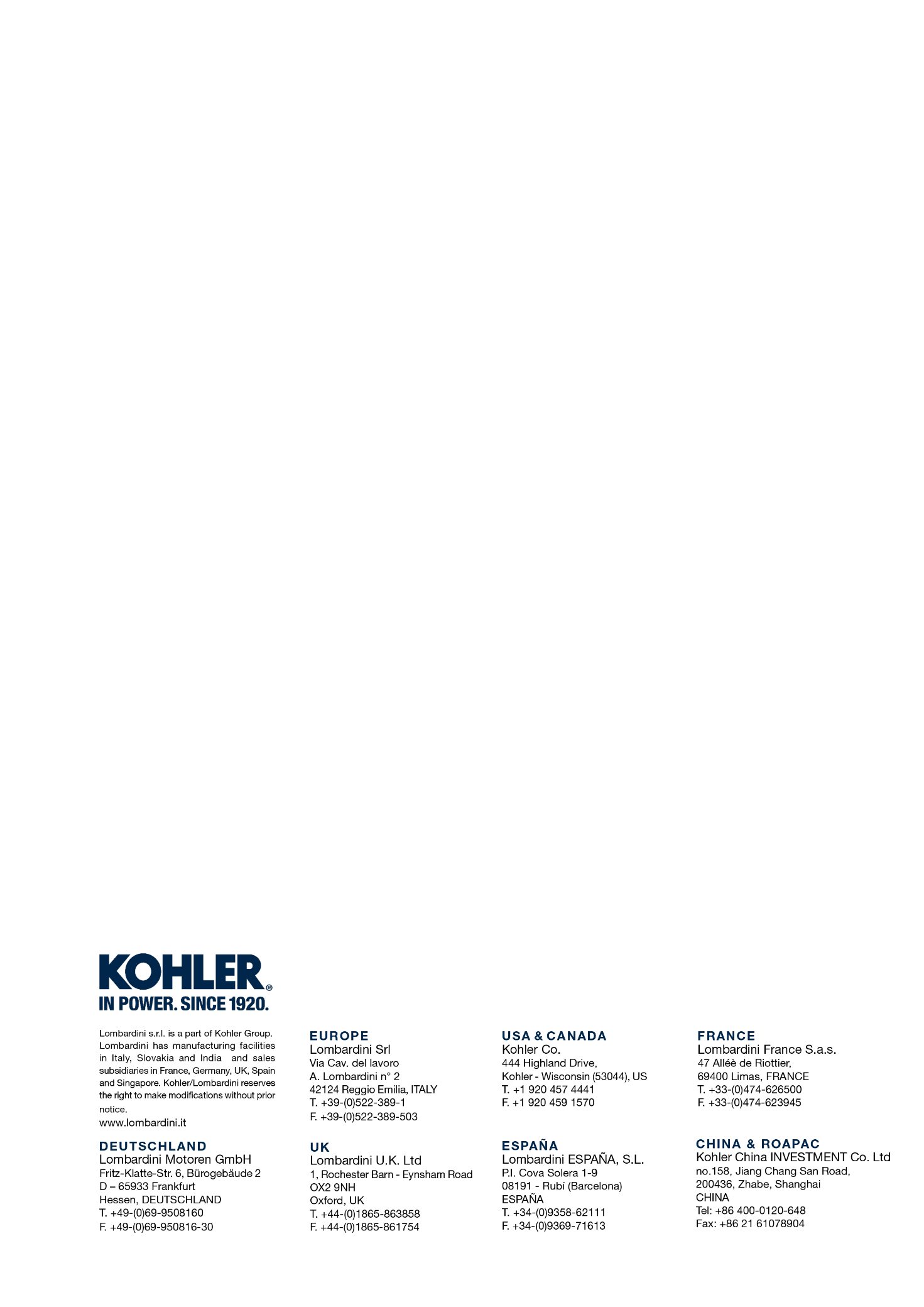 5LD 930-45LDReleased byCodeRevisionRelease DateRevision dateEdited byEndorsed5LDDOWNLOAD PDFDOWNLOAD PDFDOWNLOAD PDFDOWNLOAD PDFDOWNLOAD PDFDOWNLOAD PDFDOWNLOAD PDF